CURRICULUM & INSTRUCTION COUNCIL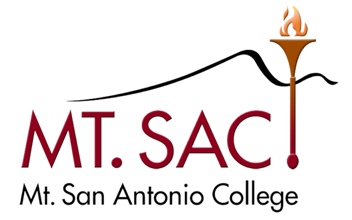 October 27, 2020 Agenda4-2460 3:30 – 5:00 PMVia Zoom MeetingKristina Allende, Co-ChairMadelyn Arballo, Continuing EducationGeorge Bradshaw, Admission & RecordsRichard Mahon, VP InstructionJamaika Fowler, Articulation OfficerCarol Impara, DL CoordinatorPatricia Maestro, Mapping & Catalog CommitteeJoumana McGowan, Assoc. VP InstructionDana Miho, FacultyKelly Rivera, VP Academic SenateDianne Rowley, Assist. Curriculum LiaisonPauline Swartz, Library & Learning ResourcesMichelle Sampat, Co-ChairOm Tripathi, FacultyChisa Uyeki, Academic Senate PresidentKim Leiloni Nguyen, Outcomes CoordinatorKhang Vo, Student RepresentativeMeeting AgendaOutcomesApproval MinutesSee approved minutes for October 13, 2020Public CommentsInformationAcceptance of MinutesDistance Learning Committee MinutesSeptember 22, 2020Educational Design Committee MinutesOutcomes Committee MinutesOctober 6, 2020Transfer and General Education Subcommittee Minutes Content Review Committee MinutesMapping and Catalog Committee MinutesAttachedNoneAttachedNoneNoneNoneNew or Substantive Program ChangesNew CoursesNew Stand-alone coursesCourse DisciplinesItems for Discussion or ActionMapping and Catalog Purpose, Function, and Goals– P. MaestroOC Goals, and Purpose & Function – L. NguyenAMLA Recommendations – J. FowlerAP 4100 Graduation Requirements for Degrees and Certificates – C. UyekiContent Review Purpose and Function – D. RowleyContent Review Committee Recommendation for Deletion– D. RowleyCourses and Programs in Catalog Not Offered Within 2 Years and AP 4020 Program and Curriculum Development – J. FowlerAP 4051 Course Equivalencies and Variances –  J. FowlerAttachedAttachedSee attached EDC minutes for 9/22/2020AttachedAttachedAttachedAttachedAttachedOn Hold/Tabled ItemsAP 4027 Catalog Rights – K. AllendeDuplication and Overlap Guidelines – D. RowleyAP 4235 Credit by Examination and AP 4285 Credit for Extra-Institutional Learning2020-21 Meetings3:30-5:002nd & 4th TuesdaysFall 2020September 8, 22October 13, 27November 10 & 24December 8, Spring 2021March 9 & 23April 13 & 27             May 11 & 25June 8